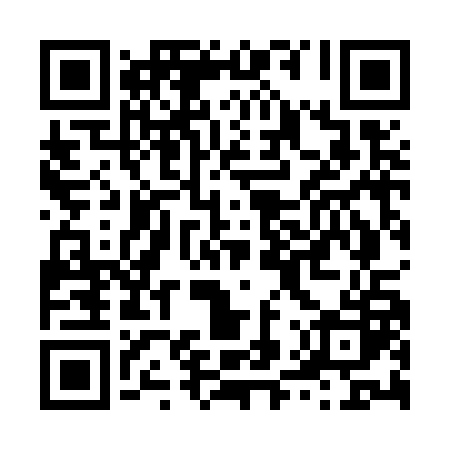 Prayer times for Alt Zarrendorf, GermanyWed 1 May 2024 - Fri 31 May 2024High Latitude Method: Angle Based RulePrayer Calculation Method: Muslim World LeagueAsar Calculation Method: ShafiPrayer times provided by https://www.salahtimes.comDateDayFajrSunriseDhuhrAsrMaghribIsha1Wed2:515:301:055:108:4111:112Thu2:505:281:055:118:4311:113Fri2:495:251:055:128:4511:124Sat2:485:231:045:138:4611:135Sun2:485:211:045:138:4811:146Mon2:475:191:045:148:5011:147Tue2:465:181:045:158:5211:158Wed2:455:161:045:168:5411:169Thu2:445:141:045:168:5611:1710Fri2:445:121:045:178:5711:1711Sat2:435:101:045:188:5911:1812Sun2:425:081:045:199:0111:1913Mon2:415:061:045:199:0311:2014Tue2:415:051:045:209:0411:2015Wed2:405:031:045:219:0611:2116Thu2:395:011:045:219:0811:2217Fri2:395:001:045:229:0911:2318Sat2:384:581:045:239:1111:2319Sun2:374:571:045:239:1311:2420Mon2:374:551:045:249:1411:2521Tue2:364:541:045:259:1611:2622Wed2:364:521:045:259:1711:2623Thu2:354:511:055:269:1911:2724Fri2:354:501:055:269:2011:2825Sat2:344:481:055:279:2211:2826Sun2:344:471:055:289:2311:2927Mon2:344:461:055:289:2511:3028Tue2:334:451:055:299:2611:3029Wed2:334:441:055:299:2711:3130Thu2:324:431:055:309:2911:3231Fri2:324:421:065:309:3011:32